 Lemon-curd au Thermomix 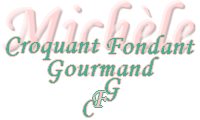 
Pour 2 pots de confiture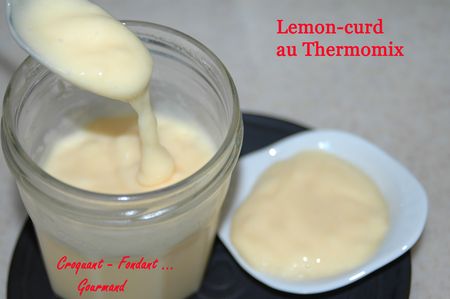 - 3 gros citrons bio 
- 150 g de sucre en poudre
- 60 g de beurre mou 
- 2 œufs 
- 1 jaune d'œuf

2 pots de confiture ébouillantés et mis à sécher dans le four chaud.Brosser soigneusement les citrons sous un filet d'eau. Les essuyer.Râper finement les zestes.Presser les fruits et recueillir le jus.Mettre dans le bol du Thermomix les zestes et le jus des citrons, le beurre coupé en dés et le sucre.Faire tourner l'appareil 2 mn à 60°, vit 2.Ajouter les œufs entiers et le jaune.Faire tourner l'appareil 10 s, vit 4.Puis programmer 15 mn à 80°, vit 2.À la sonnerie, mixer 10 s, vit 9.Remplir les pots.Garder au réfrigérateur.